Мужская диета для набора веса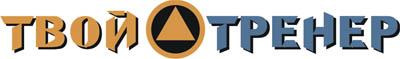 http://www.tvoytrener.com/pitanie/meniu_dlia_nabora_vesa.phpЗавтракКаша овсяная с молоком 2,5 % без сахараКаша овсяная с 5 г растительного масла без сахара
Каша овсяная с маслом или молоком и сахарозаменителем «Фит-парад»
Каша пшенная с маслом
Каша пшеничная с маслом
Каша перловая с маслом
Каша ячневая с масломБутерброд с куриной ветчиной и листом салатаБутерброд с колбасой «докторская» и огурцом
Бутерброд с перепелиными яйцами и помидорами
Бутерброд с яйцом куриным и овощамиЧай черный c сахарозаменителемЧай зеленый без сахара
Отвар шиповника без сахара
Кофе без сахараПервый перекусВысокобелковый гейнерМолоко 2.5%Кефир 2%
Простокваша 2.5%
Ряженка 2.5%ОбедСуп харчо с мясом курицыСуп харчо с мясом говядины
Суп харчо с мясом индейки
Суп харчо с мясом баранины нежирнойХлеб с отрубямиХлеб Ржано-пшеничный
Хлеб Пшеничный
Хлеб ОвсяныйПельмени домашниеМантыЧай черный с сахаромКофе с сахаром
Отвар шиповника
Цикорий
Каркадэ
Фруктовый чайВторой перекусЗернёный творогСыр тофу
Сыр рикотта лайт
Домашний творог «Домик в деревне»Хлеб с отрубямиХлеб Ржано-пшеничный
Хлеб Пшеничный
Хлеб ОвсяныйПерец сладкийШпинат
Редис
Баклажан
МорковьУжинКартофель отварнойПюре из картофеля без масла
Картофель запеченный с кожуройРыба жирная в соевом соусе с имбирем припущенная без маслаСемга на пару с соевым соусом и специями
Форель на пару с травами и имбиремСалат из огурцов и помидоров с зеленью, со сметанойСалат из морской капусты с маслом
Салат из квашеной капусты с маслом
Салат из свежей капусты и огурцов с маслом/сметаной
Салат из сладкого перца, лука и зелени со сметаной/масломИНДИВИДУАЛЬНАЯ ПРОГРАММА ПИТАНИЯЗаказать индивидуальную программу питания от Маргариты Куц (автора этой диеты) вы можете здесь: http://www.tvoytrener.com/sotrydnichestvo/dieta.php Эта диета есть в нашем приложении «ТВОЙ ТРЕНЕР»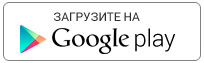 https://play.google.com/store/apps/details?id=com.tvoytrener.timkoilia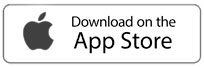 https://itunes.apple.com/ru/app/%D1%82%D0%B2%D0%BE%D0%B9-%D1%82%D1%80%D0%B5%D0%BD%D0%B5%D1%80/id1299904851?mt=8 Версия для компаhttps://yadi.sk/d/MEPa9xnB3R98By